PCP CHANGE FORMMember’s Full Name: _______________________________________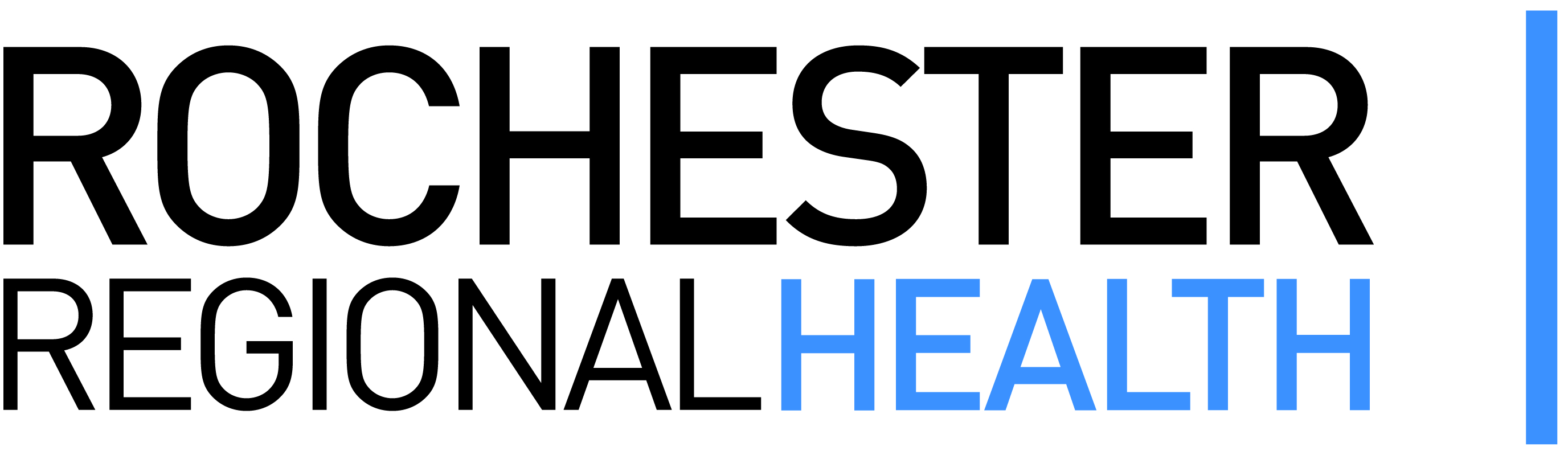 Member’s Date of Birth:  ____________________________________Member’s Address:   ________________________________________		       ________________________________________Member ID #:    _____________________________________________PCP CHANGE:Full name of current PCP: ____________________________________Full name of NEW PCP:    _Eric Wilcox_________________  Tax ID:  16-0743134  NPI: 1548283518Address of New PCP:  :   _181 Lomb Memorial Drive______		               _Rochester, NY 14623_________Effective Date of Change: ____/_____/_______  Reason for Change: _____________________________________________________________________________Member (or Parent) Signature: _______________________________________     Date: _________________Office Contact Name: _________________________________________________  Phone #: _______________________________************************************************************************************************************Please Fax completed forms to:INSURANCE PLAN:FAX NUMBER:Blue Choice Rochester/BCBS Rochester585-238-3692Blue Choice Option/Child Health Plus844-299-1581Premier/Premier Option/Premier CHP844-299-1581MVP (including Option)585-327-2227BCBS WNY Traditional/Community Blue716-887-7912BCBS WNY Government Programs Service877-396-7556BCBS WNY Senior Blue Service888-553-0075FIDELIS – Member Services Dept718-393-6635Wellcare813-675-3021United Health Care Community Plan (Medicaid replacement)888-884-9642Health Now State and Federal Members888-333-4316Health Now Commercial/ASO Members866-605-9524